Exam Reporting and Student Support Results Days 2019Key DatesCIE IGCSE 				13/08/19CIE IA Level 				13/08/19Other A Levels			15/08/19Other Level1/2 qualifications		22/08/19Key Stage 5 (Year 13)UCM will provide results for any students who have completed collaborative school courses in Year 13 to schools before the 13/08/19 (ie BTEC Level 3 etc). CIE I A Level Results are available online to pupils on 13/08/19. Teacher support will be available from schools on 15/08/19 when other Level 3 results are released. DESC Careers Adviser appointments will be available for the following week by phoning the Job Centre number 687014.  In addition DfE Careers Adviser interviews/advice is available throughout the Summer at different venues across the Island on set days/times: 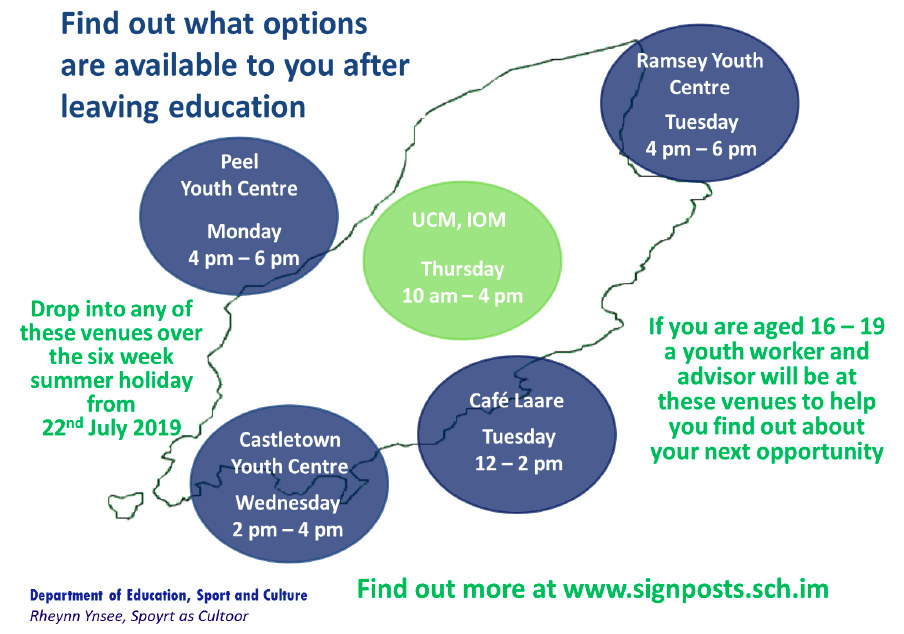 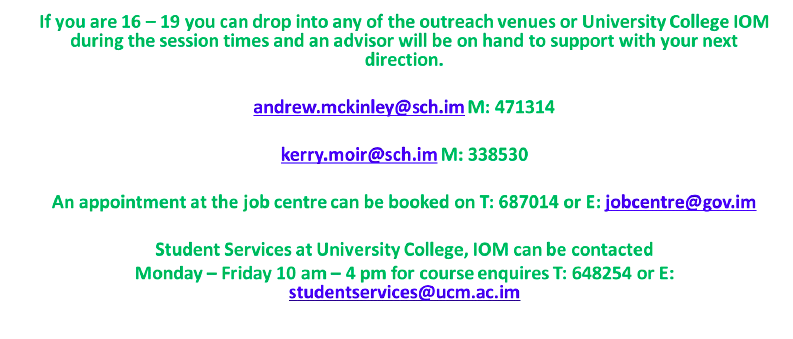 The JobCentreNivison House31 Prospect HillDouglasIsle of ManIM1 1ETUCM is providing opportunities to talk through options at UCM every Thursday throughout the Summer. On these days there will be staff from each programme area available to discuss any places still available on UCM Higher Education courses starting in the Autumn Term 2019. Appointments can be made via the UCM General Enquiries Number on any day 648 200. Key Stage 4 (Year 11)UCM will provide results for students who have completed courses whilst at school in Year 11 to schools before the 13/08/19 (ie BTEC, City & Guilds etc). CIE IGCSE Results will be available online to pupils on 13/08/19. CIE IGCSE outcomes will give a partial picture of attainment for most students so structured school support will be in place as usual on 22/08/19 when all other qualification results are also available to students. In addition to teacher support from that school there will also be a member of staff from UCM Student Services present in each school on 22/8/19 and DESC Careers Adviser appointments will be available through the Job Centre number 687014 for  the following week.  UCM is providing opportunities to talk through options at UCM every Thursday throughout the Summer. On every Thursday there will be UCM staff from each programme area available to discuss places still available on courses (Level 1, 2 or 3)  at UCM starting in the Autumn Term 2019. Appointments can be made by phoning the UCM General Enquiries Number 648 200. In addition DfE Careers Adviser interviews/advice is available throughout the Summer at different venues across the Island on set days/times: The JobCentreNivison House31 Prospect HillDouglasIsle of ManIM1 1ETSchool offices are manned throughout the Summer so if parents wish to make an appointment to discuss results when teaching staff are next available then they can contact the usual school number. School Contacts Results Days Summer 2019UCM – DESC/ School Collaboration results contact for KS4 and 5 resultsSchoolHeadteacher ContactSchool NumberResults days contact for EISBHSAdrienneBurnett648700PeteWilesCRHSKeithWinstanley693500John DanielsonQEIISueMoore841000HelenCaleyRGSAnnetteBaker811100WillWoodSNHSChrisCoole648800Darren McGuinnessDateActivitySLT Contact for EIS & SchoolsEmailTelephone Number13/8/19IGCSE Results DayJo Pretty, PrincipleJo.Pretty@ucm.ac.imvia General enquiries 648 20015/8/19KS5Results DayJo Pretty, PrincipleJo.Pretty@ucm.ac.imvia General enquiries 648 20022/8/19KS4 Results DayJo Richardson, Assistant PrincipleJoanne.Richardson@ucm.ac.imvia General enquiries 648 200